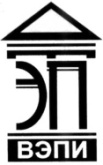 Автономная некоммерческая образовательная организациявысшего образования«Воронежский экономико-правовой институт»(АНОО ВО «ВЭПИ»)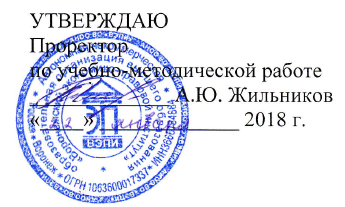 УТВЕРЖДАЮПроректор по учебно-методической работе_____________ И.О. Фамилия«____» _____________ 20____ г. РАБОЧАЯ ПРОГРАММА ДИСЦИПЛИНЫ (МОДУЛЯ)	Б1.В.08 Политическая психология 	(наименование дисциплины (модуля))	37.03.01 Психология	(код и наименование направления подготовки)Направленность (профиль) 	Социальная психология		(наименование направленности (профиля))Квалификация выпускника 	Бакалавр		(наименование квалификации)Форма обучения 	Очная, заочная		(очная, очно-заочная, заочная)Воронеж 2018Рабочая программа дисциплины (модуля) разработана в соответствии с требованиями ФГОС ВО, утвержденного приказом Минобрнауки России от 07.08.2014 № 946, учебным планом по направлению подготовки 37.03.01 Психология направленность (профиль) «Социальная психология», год начала подготовки – 2018.Рабочая программа рассмотрена и одобрена на заседании кафедры психологии.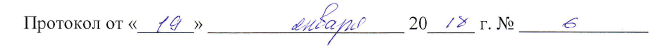 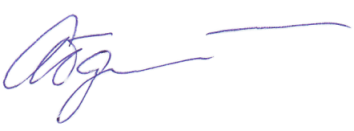 Заведующий кафедрой                                                                     Л.В. АбдалинаРазработчики: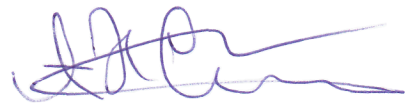 Доцент                                                                                                А.А. Жигулин1. Цель дисциплины (модуля)Целью изучения дисциплины (модуля) «Политическая психология» является изучение научной информации, российского и зарубежного опыта для проведения стандартного прикладного исследования в области политической психологии.2. Задачи дисциплины (модуля)2.1. Способствовать формированию знаний об основных этапах и ключевых событиях российской и мировой истории, место человека в историческом процессе, политической организации общества,  сформировавшиеся в ходе исторического развития;2.2. Способствовать формированию знаний об основах для проведения стандартного прикладного исследования в области политической психологии;2.3. Способствовать формированию умений характеризовать основные этапы и ключевые события российской и мировой истории, место человека в историческом процессе, политической организации общества,  сформировавшиеся в ходе исторического развития;2.4. Способствовать формированию умений применять базовые знания для проведения стандартного прикладного исследования в области политической психологии;2.5. Способствовать формированию навыков владения исторической терминологией и хронологией; навыков определения места человека в историческом процессе, политической организации общества;2.6. Способствовать формированию навыков проведения стандартного прикладного исследования в области политической психологии.3. Место дисциплины (модуля) в структуре образовательной программы высшего образованияДисциплина «Политическая психология» относится к вариативной части учебного плана.Для изучения данной дисциплины необходимы знания, умения и навыки, формируемые предшествующими дисциплинами: «Основы правовой грамотности», «Профессиональная этика», «Философия», «История», «Общая психология», «Введение в профессию», «Общепсихологический практикум».Перечень последующих дисциплин, для которых необходимы знания, умения и навыки, формируемые данной дисциплиной: «Психология самореализации, самоактуализации», «Психология управления персоналом»4. Перечень планируемых результатов обучения по дисциплине (модулю), соотнесённых с планируемыми результатами освоения образовательной программы высшего образованияПроцесс изучения дисциплины (модуля) «Политическая психология»  направлен на формирование у обучающихся следующих компетенций:5. Структура и содержание дисциплины (модуля)5.1. Структура дисциплины (модуля)5.1.1. Объем дисциплины (модуля) и виды учебной работы по очной форме обучения5.1.2. Объем дисциплины (модуля) и виды учебной работы по заочной форме обучения5.2. Содержание дисциплины (модуля)5.2.1. Содержание дисциплины (модуля) по очной форме обученияТема 1. Политическая психология как наука. Основные понятия и категории политической психологии. Основные вехи истории политической психологии (12ч.)Лекции – 2 ч. Содержание: Политическая психология как междисциплинарная наука.Основные вехи истории поведенческого подхода, его достоинства и недостатки.Предмет и задачи политической психологии. Психологические аспекты, факторы и "составляющие" политики как предмет политической психологии. Основные понятия и категории политической психологии. Основные вехи и направления развития политической психологии. Современное состояние политико-психологических исследований и их основные направления в России и за рубежом.Практические занятия – 4 ч.Вопросы:1	Предмет и задачи политической психологии. 2	Основные объекты политической психологии. 3	Основные принципы политической психологии. 4	Основные проблемы политической психологии. 5	Методы политико-психологических исследований.Темы докладов и научных сообщений:1	Политика как особый вид деятельности людей.2	Психологическая структура такой деятельности.3	Понятие "психологических механизмов" этой деятельности и основные элементы этих механизмов. 4	Возможности политологии и психологии в их понимании и практическом воздействии на них.Тема 2.  Политическая психология личности. Политическая психология лидерства (12ч.)Лекции – 2 ч. Содержание: Человек и политика. Объектное и субъектное отношение к индивиду. Генезис политического сознания и политического мышления. Политическая активность. Политическая пассивность. Политическое отчуждение. Политическая организация: появление лидера. Современные подходы к проблеме лидерства.Практические занятия – 4 ч.Вопросы:1	Политическая социализация: становление личности. 2	Индивид, индивидуальность, личность.3	Основные возрастные стадии политической социализации и их особенности.4	Политическая активность. Политическая пассивность. Политическое отчуждение.5	Политическое участие: позиции гражданина. Темы докладов и научных сообщений:1	Механизмы политической социализации на общесоциальном, социально-психологическом и индивидуально-психологическом уровнях.2	Генезис политического сознания и политического мышления по Дж. Адельсону: восемь основных новообразований 11-18 лет.3	Основные системы политической социализации: система целенаправленной социализации; стихийной социализации; самовоспитание и самообразование.4	Некоторые особенности политического участия в авторитарном, тоталитарном и демократическом обществе.Тема 3. Психология малых групп в политике. Психология больших групп в политике, большие социальные группы и большие национально-этнические группы (12ч.)Лекции – 2 ч. Содержание: Группа как субъект политики. Типы и типологии малых групп. Роль и место больших групп в политике. Групповое сознание как высший уровень развития групповой психологии.Групповая идеология: механизмы формирования и распространения групповой идеологии; основные параметры содержания групповой идеологии и его особенности. Ценности, нормы и образцы поведения как основные компоненты групповой идеологии.Роль и место национально-этнических групп в политике. Основные слагаемые национально-этнической психологии.Обострение национально-этнических проблем в современном мире: политико-психологические причины и следствия. Национальные и межнациональные конфликты и их урегулирование. Практические занятия – 4 ч.Вопросы:1	Группа как субъект политики. 2	Группы номинальные и реальные.3	Этапы формирования малых групп в политике.4	Роль и место больших групп в политике. 5	Групповая идеология: механизмы формирования и распространения групповой идеологии; основные параметры содержания групповой идеологии и его особенности. Темы докладов и научных сообщений:1	Внутренние механизмы становления политической группы: знакомство,  появление первичных микрогрупп, консолидация группы.2	Марксистский и веберианский подходы, их антагонизм и способ его преодоления.3	Обыденная групповая психология: истоки, содержательные компоненты, основные проявления.4	Диалектика развития: "группа в себе" и "группа для себя".Тема 4. Психология масс в политике. Психология массовых политических настроений (14ч.)Лекции – 2 ч. Содержание: Ведущая роль психологии масс в динамичных политических процессах. Массовое сознание. Массы и массовое сознание. Массовая политическая психология, ее динамичность и, одновременно, инерционность Массовые настроения как политико-психологический феномен в жизни общества. Определение и природа массовых настроений. Проблема прогнозирования развития массовых политических настроений.Массовые настроения и массовые политические движения. Массовые настроения и развитие политического мышления.Практические занятия – 4 ч.Круглый стол. Вопросы:1	Ведущая роль психологии масс в динамичных политических процессах.2	Массы и массовое сознание.3	Массовое политическое сознание, его генезис, структура, уровни и основные характеристики. 4	Стихийное массовое политическое поведение и массовое политическое сознание. 5	Массовые настроения как политико-психологический феномен в жизни общества. Темы докладов и научных сообщений:1	Принципиальные отличия масс и свойственного им массового сознания от больших групп, и присущего им группового сознания.2	Психология "массового человека" в трудах Г. Тарда, Г. Лебона, Х. Ортеги-и-Гассета, З. Фрейда, Т. Адорно, и др.3	Массовая политическая психология, ее динамичность и, одновременно, инерционность.4	Концептуальные вопросы взаимосвязи массовых настроений и политического сознания, политической культуры, политического поведения и политической системы.Тема 5. Психология стихийных форм поведения в политике (14ч.)Лекции – 2 ч. Содержание: Стихийные массовые явления в политике. Проблема стихийного политического поведения и его обусловленность. Основные признаки стихийного поведения. Общие механизмы стихийного поведения: циркулярная реакция, эмоциональное кружение, появление общего объекта внимания и импульсивные действия по отношению к нему.Основные виды субъектов стихийного поведения. Толпа и закономерности ее поведения. Человек в толпе, трансформация его сознания и поведения. Виды толпы и их политико-психологическая трансформация Проблема контроля за поведением толпы и управления ими. Некоторые специфические черты митинга и демонстрации как проявлений политического поведения толпы и способы борьбы с ними.«Собранная публика» и особенности ее поведения. Психология политических собраний и заседаний. Психология политических партий и общественно-политических движений.«Несобранная» публика и особенности ее поведения. Электоральное поведение граждан.Практические занятия – 4 ч.Вопросы:1	Стихийные массовые явления в политике.2	Основные признаки стихийного поведения. 3	Основные виды субъектов стихийного поведения. 4	Толпа и закономерности ее поведения. 5	Психология политических собраний и заседаний. Интерактивная форма занятия:1	Ролевая игра: «Электоральное поведение граждан».Тема 6. Прикладные возможности политической психологии (12ч.)Лекции – 2 ч. Содержание: Основные сферы прикладного использования политико-психологического знания. Методы политико-психологических исследований. Общие методы политической психологии. Имитационные игры и игровое моделирование — приемы на грани между исследованием и вмешательством психолога в реальную политику.Методы психологического вмешательства в политику. Переговоры. Формирование коалиций. Политические группировки и их взаимодействие.Психологические приемы политического действия. Политическая интрига. Политический заговор. Политическая мимикрия. Психологическая война. Политический анекдот.Практические занятия – 4 ч.Вопросы:1	Основные сферы прикладного использования политико-психологического знания. Основные компоненты прикладной роли политической психологии.2	Методы политико-психологических исследований.3	Общие методы политической психологии. 4	Политические группировки и их взаимодействие.5	Психологические приемы политического действия. Политическая интрига. Интерактивная форма занятия:Групповое обсуждение: «Имитационные игры и игровое моделирование — приемы на грани между исследованием и вмешательством психолога в реальную политику».Тема 7. Основные методы политической пропаганды и их применение в средствах массовой информации  (12ч.)Лекции – 2 ч. Содержание: Понятие пропаганды. Цели пропаганды. Эффект первичности. Эффект присутствия. Информационная блокада и информационное доминирование. Комментирование. Подмена. Смещение акцентов. Констатация факта. Отвлечение внимания. Переписывание истории. Полуправда. Принцип контраста. Психологический шок. Рейтингование. Сенсационность. Создание ассоциаций. Упреждающий выброс компромата. Создание угрозы. Создание проблемы. Создание информационной волны. Использование медиаторов (посредников). Эмоциональный резонанс. Ложная аналогия. Использование обратной связи. Социальное одобрение.Практические занятия – 4 ч.1.	Понятие пропаганды.2.	Цели пропаганды. 3.	Информационная блокада и информационное доминирование. 4.	Переписывание истории. 5.	Эмоциональный резонанс.Темы докладов и научных сообщений:1.	Отвлечение внимания.2.	Упреждающий выброс компромата. “Ядовитый сэндвич”3.	Создание информационной волны.4.	Использование обратной связи. “Обход с фланга”.Тема 8. Терроризм как политико-психологическое явление (13ч.)Лекции – 3 ч. Содержание: Террор и терроризм: методы и результат. Масштабы терроризма: от одиночного убийства к массовым. Массовая психология террора: страх, ужас, паника, агрессия. Психофизиологическая, идеологическая и физическая подготовка террориста.Психология террориста. Психологическая структура террористической деятельности. Мотивация террориста. Личность террориста. Патологический компонент. Терроризм как аномалия. Логика и мышление террориста. Психологические типы террористов.Современный терроризм: радикализм, экстремизм, фанатизм, фундаментализм. Практические занятия – 4 ч.Дискуссия. Вопросы: 1.	Террор и терроризм: методы и результат.2.	Массовая психология террора: страх, ужас, паника, агрессия.3.	Психология террориста.4.	Логика и мышление террориста. Психологические типы террористов.5.	Современный терроризм: радикализм, экстремизм, фанатизм, фундаментализм. Темы докладов и научных сообщений:1.	Масштабы терроризма: от одиночного убийства к массовым.2.	Психофизиологическая, идеологическая и физическая подготовка террориста.3.	Психологическая структура террористической деятельности.4.	Терроризм как аномалия. Интерактивная форма занятия:Групповое обсуждение: «Моральные проблемы. “Синдром зомби”. “Синдром Рэмбо”. “Синдром шахида-камикадзе”. Преодоление страха смерти».5.2.2. Содержание дисциплины (модуля) по заочной форме обученияТема 1. Политическая психология как наука. Основные понятия и категории политической психологии. Основные вехи истории политической психологии (13ч.)Лекции – 1 ч. Содержание: Политическая психология как междисциплинарная наука.Основные вехи истории поведенческого подхода, его достоинства и недостатки.Предмет и задачи политической психологии. Психологические аспекты, факторы и "составляющие" политики как предмет политической психологии. Основные понятия и категории политической психологии. Основные вехи и направления развития политической психологии. Современное состояние политико-психологических исследований и их основные направления в России и за рубежом.Практические занятия – 1 ч.Вопросы:1	Предмет и задачи политической психологии. 2	Основные объекты политической психологии. 3	Основные принципы политической психологии. 4	Основные проблемы политической психологии. 5	Методы политико-психологических исследований.Темы докладов и научных сообщений:1	Политика как особый вид деятельности людей.2	Психологическая структура такой деятельности.3	Понятие "психологических механизмов" этой деятельности и основные элементы этих механизмов. 4	Возможности политологии и психологии в их понимании и практическом воздействии на них.Тема 2.  Политическая психология личности. Политическая психология лидерства (13ч.)Лекции – 1 ч. Содержание: Человек и политика. Объектное и субъектное отношение к индивиду. Генезис политического сознания и политического мышления. Политическая активность. Политическая пассивность. Политическое отчуждение. Политическая организация: появление лидера. Современные подходы к проблеме лидерства.Практические занятия – 1 ч.Вопросы:1	Политическая социализация: становление личности. 2	Индивид, индивидуальность, личность.3	Основные возрастные стадии политической социализации и их особенности.4	Политическая активность. Политическая пассивность. Политическое отчуждение.5	Политическое участие: позиции гражданина. Темы докладов и научных сообщений:1	Механизмы политической социализации на общесоциальном, социально-психологическом и индивидуально-психологическом уровнях.2	Генезис политического сознания и политического мышления по Дж. Адельсону: восемь основных новообразований 11-18 лет.3	Основные системы политической социализации: система целенаправленной социализации; стихийной социализации; самовоспитание и самообразование.4	Некоторые особенности политического участия в авторитарном, тоталитарном и демократическом обществе.Тема 3. Психология малых групп в политике. Психология больших групп в политике, большие социальные группы и большие национально-этнические группы (13ч.)Лекции – 1 ч. Содержание: Группа как субъект политики. Типы и типологии малых групп. Роль и место больших групп в политике. Групповое сознание как высший уровень развития групповой психологии.Групповая идеология: механизмы формирования и распространения групповой идеологии; основные параметры содержания групповой идеологии и его особенности. Ценности, нормы и образцы поведения как основные компоненты групповой идеологии.Роль и место национально-этнических групп в политике. Основные слагаемые национально-этнической психологии.Обострение национально-этнических проблем в современном мире: политико-психологические причины и следствия. Национальные и межнациональные конфликты и их урегулирование. Практические занятия – 1 ч.Вопросы:1	Группа как субъект политики. 2	Группы номинальные и реальные.3	Этапы формирования малых групп в политике.4	Роль и место больших групп в политике. 5	Групповая идеология: механизмы формирования и распространения групповой идеологии; основные параметры содержания групповой идеологии и его особенности. Темы докладов и научных сообщений:1	Внутренние механизмы становления политической группы: знакомство,  появление первичных микрогрупп, консолидация группы.2	Марксистский и веберианский подходы, их антагонизм и способ его преодоления.3	Обыденная групповая психология: истоки, содержательные компоненты, основные проявления.4	Диалектика развития: "группа в себе" и "группа для себя".Тема 4. Психология масс в политике. Психология массовых политических настроений (13ч.)Лекции – 1 ч. Содержание: Ведущая роль психологии масс в динамичных политических процессах. Массовое сознание. Массы и массовое сознание. Массовая политическая психология, ее динамичность и, одновременно, инерционность Массовые настроения как политико-психологический феномен в жизни общества. Определение и природа массовых настроений. Проблема прогнозирования развития массовых политических настроений.Массовые настроения и массовые политические движения. Массовые настроения и развитие политического мышления.Практические занятия – 1 ч.Круглый стол. Вопросы:1	Ведущая роль психологии масс в динамичных политических процессах.2	Массы и массовое сознание.3	Массовое политическое сознание, его генезис, структура, уровни и основные характеристики. 4	Стихийное массовое политическое поведение и массовое политическое сознание. 5	Массовые настроения как политико-психологический феномен в жизни общества. Темы докладов и научных сообщений:1	Принципиальные отличия масс и свойственного им массового сознания от больших групп, и присущего им группового сознания.2	Психология "массового человека" в трудах Г. Тарда, Г. Лебона, Х. Ортеги-и-Гассета, З. Фрейда, Т. Адорно, и др.3	Массовая политическая психология, ее динамичность и, одновременно, инерционность.4	Концептуальные вопросы взаимосвязи массовых настроений и политического сознания, политической культуры, политического поведения и политической системы.Тема 5. Психология стихийных форм поведения в политике (13ч.)Лекции – 1 ч. Содержание: Стихийные массовые явления в политике. Проблема стихийного политического поведения и его обусловленность. Основные признаки стихийного поведения. Общие механизмы стихийного поведения: циркулярная реакция, эмоциональное кружение, появление общего объекта внимания и импульсивные действия по отношению к нему.Основные виды субъектов стихийного поведения. Толпа и закономерности ее поведения. Человек в толпе, трансформация его сознания и поведения. Виды толпы и их политико-психологическая трансформация Проблема контроля за поведением толпы и управления ими. Некоторые специфические черты митинга и демонстрации как проявлений политического поведения толпы и способы борьбы с ними.«Собранная публика» и особенности ее поведения. Психология политических собраний и заседаний. Психология политических партий и общественно-политических движений.«Несобранная» публика и особенности ее поведения. Электоральное поведение граждан.Практические занятия – 1 ч.Вопросы:1	Стихийные массовые явления в политике.2	Основные признаки стихийного поведения. 3	Основные виды субъектов стихийного поведения. 4	Толпа и закономерности ее поведения. 5	Психология политических собраний и заседаний. Интерактивная форма занятия:1	Ролевая игра: «Электоральное поведение граждан».Тема 6. Прикладные возможности политической психологии (13ч.)Лекции – 1 ч. Содержание: Основные сферы прикладного использования политико-психологического знания. Методы политико-психологических исследований. Общие методы политической психологии. Имитационные игры и игровое моделирование — приемы на грани между исследованием и вмешательством психолога в реальную политику.Методы психологического вмешательства в политику. Переговоры. Формирование коалиций. Политические группировки и их взаимодействие.Психологические приемы политического действия. Политическая интрига. Политический заговор. Политическая мимикрия. Психологическая война. Политический анекдот.Практические занятия – 1 ч.Вопросы:1	Основные сферы прикладного использования политико-психологического знания. Основные компоненты прикладной роли политической психологии.2	Методы политико-психологических исследований.3	Общие методы политической психологии. 4	Политические группировки и их взаимодействие.5	Психологические приемы политического действия. Политическая интрига. Интерактивная форма занятия:Групповое обсуждение: «Имитационные игры и игровое моделирование — приемы на грани между исследованием и вмешательством психолога в реальную политику».Тема 7. Основные методы политической пропаганды и их применение в средствах массовой информации  (13ч.)Лекции – 1 ч. Содержание: Понятие пропаганды. Цели пропаганды. Эффект первичности. Эффект присутствия. Информационная блокада и информационное доминирование. Комментирование. Подмена. Смещение акцентов. Констатация факта. Отвлечение внимания. Переписывание истории. Полуправда. Принцип контраста. Психологический шок. Рейтингование. Сенсационность. Создание ассоциаций. Упреждающий выброс компромата. Создание угрозы. Создание проблемы. Создание информационной волны. Использование медиаторов (посредников). Эмоциональный резонанс. Ложная аналогия. Использование обратной связи. Социальное одобрение.Практические занятия – 1 ч.1.	Понятие пропаганды.2.	Цели пропаганды. 3.	Информационная блокада и информационное доминирование. 4.	Переписывание истории. 5.	Эмоциональный резонанс.Темы докладов и научных сообщений:1.	Отвлечение внимания.2.	Упреждающий выброс компромата. “Ядовитый сэндвич”3.	Создание информационной волны.4.	Использование обратной связи. “Обход с фланга”.Тема 8. Терроризм как политико-психологическое явление (13ч.)Лекции – 1 ч. Содержание: Террор и терроризм: методы и результат. Масштабы терроризма: от одиночного убийства к массовым. Массовая психология террора: страх, ужас, паника, агрессия. Психофизиологическая, идеологическая и физическая подготовка террориста.Психология террориста. Психологическая структура террористической деятельности. Мотивация террориста. Личность террориста. Патологический компонент. Терроризм как аномалия. Логика и мышление террориста. Психологические типы террористов.Современный терроризм: радикализм, экстремизм, фанатизм, фундаментализм. Практические занятия – 1 ч.Дискуссия. Вопросы: 1.	Террор и терроризм: методы и результат.2.	Массовая психология террора: страх, ужас, паника, агрессия.3.	Психология террориста.4.	Логика и мышление террориста. Психологические типы террористов.5.	Современный терроризм: радикализм, экстремизм, фанатизм, фундаментализм. Темы докладов и научных сообщений:1.	Масштабы терроризма: от одиночного убийства к массовым.2.	Психофизиологическая, идеологическая и физическая подготовка террориста.3.	Психологическая структура террористической деятельности.4.	Терроризм как аномалия. Интерактивная форма занятия:Групповое обсуждение: «Моральные проблемы. “Синдром зомби”. “Синдром Рэмбо”. “Синдром шахида-камикадзе”. Преодоление страха смерти».6. Методические материалы для изучения дисциплины (модуля)Методические материалы для изучения дисциплины (модуля) представлены в виде учебно-методического комплекса дисциплины (модуля).7. Перечень основной и дополнительной учебной литературы, необходимой для освоения дисциплины (модуля)7.1. Основная литература7.2. Дополнительная литература8. Перечень ресурсов информационно-телекоммуникационной сети «Интернет», необходимых для освоения дисциплины (модулю)9. Перечень информационных технологий, используемых при осуществлении образовательного процесса по дисциплине (модулю), включая перечень современных профессиональных баз данных и информационных справочных систем9.1. Информационные технологииИнформационные технологии – это совокупность методов, способов, приемов и средств обработки документированной информации, включая прикладные программные средства, и регламентированного порядка их применения.Под информационными технологиями понимается использование компьютерной техники и систем связи для создания, сбора, передачи, хранения и обработки информации для всех сфер общественной жизни.При осуществлении образовательного процесса по дисциплине могут применяться такие информационные технологии, как использование на занятиях электронных изданий (электронного курса лекций, графических объектов, видео-аудио-материалов (через Интернет), виртуальных лабораторий), компьютерное тестирование.  9.2. Современные профессиональные базы данных и информационные справочные системы10. Образовательные технологии, используемые при осуществлении образовательного процесса по дисциплине (модулю)Для обеспечения качественного образовательного процесса применяются следующие образовательные технологии:1. Традиционные: объяснительно-иллюстративные, иллюстративные, объяснительные;2. Инновационные: дифференцированные, информационные, информационно-коммуникационные, модульные, игровые, проблемные и др.;3. Интерактивные: дискуссия, тренинг, мозговой штурм и др.11. Материально-техническое обеспечение дисциплины (модуля)12. Оценочные материалы для дисциплины (модуля)Оценочные материалы для проведения текущего контроля успеваемости и промежуточной аттестации по дисциплине (модулю) представлены в виде фонда оценочных средств по дисциплине (модулю).Лист регистрации изменений к рабочей программе дисциплины (модуля)№п/пКодкомпетенцииНаименование компетенцииВ результате изучения дисциплины обучающиеся должны:В результате изучения дисциплины обучающиеся должны:В результате изучения дисциплины обучающиеся должны:№п/пКодкомпетенцииНаименование компетенцииЗнатьУметьВладеть1.ОК-2способностью анализировать основные этапы и закономерности исторического развития общества для формирования гражданской позицииосновные этапы и ключевые события российской и мировой истории, место человека в историческом процессе, политической организации общества,  сформировавшиеся в ходе исторического развитияхарактеризовать основные этапы и ключевые события российской и мировой истории, место человека в историческом процессе, политической организации общества,  сформировавшиеся в ходе исторического развитияисторической терминологией и хронологией; навыками определения места человека в историческом процессе, политической организации общества2.ПК-8способностью к проведению стандартного прикладного исследования в определённой области психологииосновы для проведения стандартного прикладного исследования в области политической психологииприменять базовые знания для проведения стандартного прикладного исследования в области политической психологиинавыками проведения стандартного прикладного исследования в области политической психологииВид учебной работыВид учебной работыВсегочасовСеместрВид учебной работыВид учебной работыВсегочасов№ 5Вид учебной работыВид учебной работыВсегочасовчасовКонтактная работа (всего):Контактная работа (всего):5151В том числе:Лекции (Л)В том числе:Лекции (Л)1717Практические занятия (Пр)Практические занятия (Пр)3434Лабораторная работа (Лаб)Лабораторная работа (Лаб)--Самостоятельная работа обучающихся (СР)Самостоятельная работа обучающихся (СР)5757Контроль форму контроляЗОЗОКонтроль кол-во часов--Общая трудоемкостьчасов108108Общая трудоемкостьзач. ед.33Вид учебной работыВид учебной работыВсегочасовКурсВид учебной работыВид учебной работыВсегочасов№ 4Вид учебной работыВид учебной работыВсегочасовчасовКонтактная работа (всего):Контактная работа (всего):1616В том числе:Лекции (Л)В том числе:Лекции (Л)88Практические занятия (Пр)Практические занятия (Пр)88Лабораторная работа (Лаб)Лабораторная работа (Лаб)--Самостоятельная работа обучающихся (СР)Самостоятельная работа обучающихся (СР)8888Контроль форму контроляЗОЗОКонтроль кол-во часов44Общая трудоемкостьчасов108108Общая трудоемкостьзач. ед.33Наименование раздела, темыКод компетенций (части компетенций)Количество часов, выделяемых на контактную работуКоличество часов, выделяемых на контактную работуКоличество часов, выделяемых на контактную работуКол-во часов СРВиды СРКонтрольНаименование раздела, темыКод компетенций (части компетенций)в том числе по видам учебных занятийв том числе по видам учебных занятийв том числе по видам учебных занятийКол-во часов СРВиды СРКонтрольНаименование раздела, темыКод компетенций (части компетенций)ЛПрЛабКол-во часов СРВиды СРКонтроль12345678Тема 1. Политическая психология как наука. Основные понятия и категории политической науки. Основные вехи истории политической психологии.ОК-224-6Подготовка к устному опросу, написание рефератаУстный опрос, рефератТема 2. Политическая психология личности. Политическая психология лидерства.ОК-2ПК-824-6Подготовка к устному опросу, тестированию, написание рефератаУстный опрос, реферат, тестТема 3. Психология малых групп в политике. Психология больших групп в политике. Большие национально-этнические группы.ОК-2ПК-824-6Подготовка к устному опросу, написание рефератаУстный опрос, рефератТема 4. Психология масс в политике Психология массовых политических настроений.ОК-2ПК-824-8Подготовка к устному опросу, написание рефератаУстный опрос, реферат, тестТема 5. Психология стихийных форм поведения в политикеОК-2ПК-824-8Подготовка к устному опросу, написание рефератаУстный опрос, рефератТема 6. Прикладные проблемы политической психологии: общий обзор.ОК-2ПК-824-6Подготовка к устному опросу, написание рефератаУстный опрос, рефератТема 7. Основные методы политической пропаганды и их применение в современных условиях.ОК-2ПК-824-6Подготовка к устному опросу, тестированию, написание рефератаУстный опрос, реферат, тестТема 8. Терроризм как политико-психологическое явление.ОК-2ПК-834-6Подготовка к устному опросу, написание рефератаУстный опрос, рефератОбобщающее занятиеОК-2ПК-8-2-5Подготовка к зачетуЗачетВСЕГО ЧАСОВ:1734-57--Наименование раздела, темыКод компетенций (части компетенций)Количество часов, выделяемых на контактную работуКоличество часов, выделяемых на контактную работуКоличество часов, выделяемых на контактную работуКол-во часов СРВиды СРКонтрольНаименование раздела, темыКод компетенций (части компетенций)в том числе по видам учебных занятийв том числе по видам учебных занятийв том числе по видам учебных занятийКол-во часов СРВиды СРКонтрольНаименование раздела, темыКод компетенций (части компетенций)ЛПрЛабКол-во часов СРВиды СРКонтроль12345678Тема 1. Политическая психология как наука. Основные понятия и категории политической науки. Основные вехи истории политической психологии.ОК-211-11Подготовка к устному опросу, написание рефератаУстный опрос, рефератТема 2. Политическая психология личности. Политическая психология лидерства.ОК-2ПК-811-11Подготовка к устному опросу, тестированию, написание рефератаУстный опрос, реферат, тестТема 3. Психология малых групп в политике. Психология больших групп в политике. Большие национально-этнические группы.ОК-2ПК-811-11Подготовка к устному опросу, написание рефератаУстный опрос, рефератТема 4. Психология масс в политике Психология массовых политических настроений.ОК-2ПК-811-11Подготовка к устному опросу, тестированию, написание рефератаУстный опрос, реферат, тестТема 5. Психология стихийных форм поведения в политикеОК-2ПК-811-11Подготовка к устному опросу, написание рефератаУстный опрос, рефератТема 6. Прикладные проблемы политической психологии: общий обзор.ОК-2ПК-811-11Подготовка к устному опросу, написание рефератаУстный опрос, рефератТема 7. Основные методы политической пропаганды и их применение в современных условиях.ОК-2ПК-811-11Подготовка к устному опросу, тестированию, написание рефератаУстный опрос, реферат, тестТема 8. Терроризм как политико-психологическое явление.ОК-2ПК-811-11Подготовка к устному опросу, написание рефератаУстный опрос, рефератВСЕГО ЧАСОВ:88-88-4№ п/пПериод обучения (о. / з.)Библиографическое описание (автор(ы), название, место изд., год изд., стр.)Используется при изучении разделов (тем)Режим доступа15/4Деркач, А. А. Политическая психология : учебник для бакалавров / А. А. Деркач, Л. Г. Лаптев. — 2-е изд., перераб. и доп. — М. : Издательство Юрайт, 2017. — 591 с. — (Серия : Бакалавр. Академический курс). — ISBN 978-5-9916-3032-01-8https://biblio-online.ru/book/politicheskaya-psihologiya-42590825/4Ракитянский, Н. М. Политическая психология. Психологическое портретирование : учебное пособие для академического бакалавриата / Н. М. Ракитянский. — 2-е изд., испр. и доп. — М. : Издательство Юрайт, 2018. — 177 с. — (Серия : Авторский учебник). — ISBN 978-5-534-03669-51-8https://urait.ru/catalog/404603№ п/пПериод обучения (о. / з.)Библиографическое описание (автор(ы), название, место изд., год изд., стр.)Используется при изучении разделов (тем)Режим доступа15/4Забарин, А. В. Психология толпы и массовых беспорядков : учебник и практикум для вузов / А. В. Забарин. — М. : Издательство Юрайт, 2018. — 211 с. — (Серия : Специалист). — ISBN 978-5-534-04417-11-8https://biblio-online.ru/book/psihologiya-tolpy-i-massovyh-besporyadkov-415610№ п/пНаименование ресурсаРежим доступа1Министерство образования и науки Российской Федерации:http://минобрнауки.рф/2Федеральная служба по надзору в сфере образования и науки:http://obrnadzor.gov.ru/ru/3Федеральный портал «Российское образование»:http://www.edu.ru/.4Информационная система «Единое окно доступа к образовательным ресурсам»:http://window.edu.ru/5Единая коллекция цифровых образовательных ресурсов:http://school-collection.edu.ru/6Федеральный центр информационно-образовательных ресурсов:http://fcior.edu.ru/7.Электронно-библиотечная система «IPRbooks»:http://www.IPRbooks.ru/8.Электронная библиотечная система Юрайт:https://biblio-online.ru/9.База данных электронных журналов:http://www.iprbookshop.ru/6951.html№ п/пНаименованиеРежим доступа (при наличии)1Электронно-библиотечная система «IPRbooks»:http://www.IPRbooks.ru/2Электронная библиотечная система Юрайт:https://biblio-online.ru/3Официальный интернет портал правовой информацииhttp://pravo.gov.ru/index.html4Универсальная научно-популярная энциклопедия Кругосветhttps://www.krugosvet.ru №п/пНаименование оборудованных учебных кабинетов, лабораторийПеречень оборудования и технических средств обученияСостав комплекта лицензионного программного обеспечения1№ 200 (2 этаж № 5)Учебная аудитория для проведения занятий лекционного типа. Учебная аудитория для проведения занятий семинарского типа. Учебная аудитория для текущего контроля и промежуточной аттестации. Учебная аудитория для групповых и индивидуальных консультаций. Психологическая лаборатория, оснащенная лабораторным оборудованиемУченические столы и стулья, доска, шкаф, телевизор, компьютер, принтер, кондиционер, стол журнальный, тумба для телевизора, видеопроигрыватель, магнитофонОперационная система Windows. Акт приемки-передачи неисключительного права № 9751 от 09.09.2016. Лицензия Dream Spark Premium Electronic Software Delivery (3 years) Renewal; Справочно-правовая система «КонсультантПлюс». Договор от 14.12.2015 № 509; Справочно-правовая система «Гарант». Договор от 05.11.2014 № СК6030/11/14; 1С:Предприятие 8. Сублицензионный договор от 27.07.2017 № ЮС-2017-00498. Комплект для обучения в высших и средних учебных заведениях; Microsoft Office 2007. Сублицензионный договор от 12.01.2016 № Вж_ПО_123015-2016. Лицензия Office Std 2016 RUS OLP NL Acdmc; Антивирус Esed NOD 32. Сублицензионный договор от 27.07.2017 № ЮС-2017-004982№ 101 (1 этаж № 8)Учебная аудитория для проведения занятий лекционного типа. Учебная аудитория для проведения занятий семинарского типа. Учебная аудитория для текущего контроля и промежуточной аттестации. Учебная аудитория для групповых и индивидуальных консультаций. Учебный зал судебных заседаний. Кабинет для самостоятельной работы обучающихся. Лаборатория, оборудованная для проведения занятий по криминалистике. Лаборатория. Учебная аудитория для выполнения курсовых работТематические стенды; ученические столы и стулья, доска, экран; проектор; ноутбук; аудиосистема; электронная доскаОперационная система Windows. Акт приемки-передачи неисключительного права № 9751 от 09.09.2016. Лицензия Dream Spark Premium Electronic Software Delivery (3 years) Renewal; Справочно-правовая система «КонсультантПлюс». Договор от 14.12.2015 № 509; Справочно-правовая система «Гарант». Договор от 05.11.2014 № СК6030/11/14; 1С:Предприятие 8. Сублицензионный договор от 27.07.2017 № ЮС-2017-00498. Комплект для обучения в высших и средних учебных заведениях; Microsoft Office 2007. Сублицензионный договор от 12.01.2016 № Вж_ПО_123015-2016. Лицензия Office Std 2016 RUS OLP NL Acdmc; Антивирус Esed NOD 32. Сублицензионный договор от 27.07.2017 № ЮС-2017-004983№ 100а (2 этаж № 4)Помещение для хранения и профилактического обслуживания учебного оборудованияСтеллажи для хранения4№ 203 (2 этаж № 14)Кабинет для самостоятельной работы обучающихся. Учебная аудитория для выполнения курсовых работ. Учебная аудитория для групповых и индивидуальных консультацийУченические столы и стулья, стеллаж для книг, принтеры, полки для книг, персональные компьютеры, ноутбуки, высказывание ученого (А. Рудаки)Операционная система Windows. Акт приемки-передачи неисключительного права № 9751 от 09.09.2016. Лицензия Dream Spark Premium Electronic Software Delivery (3 years) Renewal; Справочно-правовая система «КонсультантПлюс». Договор от 14.12.2015 № 509; Справочно-правовая система «Гарант». Договор от 05.11.2014 № СК6030/11/14; 1С:Предприятие 8. Сублицензионный договор от 27.07.2017 № ЮС-2017-00498. Комплект для обучения в высших и средних учебных заведениях; Microsoft Office 2007. Сублицензионный договор от 12.01.2016 № Вж_ПО_123015-2016. Лицензия Office Std 2016 RUS OLP NL Acdmc; Антивирус Esed NOD 32. Сублицензионный договор от 27.07.2017 № ЮС-2017-00498№ п/пДата внесения измененийНомера измененных листовДокумент, на основании которого внесены измененияСодержание измененийПодпись разработчика рабочей программы1.03.09.201819-20Договор № 3422 от 28.05.2018 на оказание услуг по предоставлению доступа к ЭБС. Договор № 4118/18 от 06.07.2018 на предоставление доступа к электронно-библиотечной системе.Актуализация литературы2.02.09.201919-20Договор от 20.06.2019 № 4161 на оказание услуг по предоставлению доступа к электронно-библиотечной системе.Договор № 4118/18 от 06.07.2018 на предоставление доступа к электронно-библиотечной системе.Актуализация литературы3.02.09.201920-23Федеральный государственный образовательный стандарт высшего образования по направлению подготовки 37.03.01 Психология (уровень бакалавриата): Приказ Минобрнауки России от 07.08.2014№ 946 Пункт 7.3.4, 7.3.2Обновление профессиональных баз данных и информационных справочных систем, комплекта лицензионного программного обеспечения